Oud-Turnhout, 18 maart 2021NieuwsbriefBeste ouders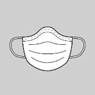 Jullie hoorden waarschijnlijk reeds in de nieuwsberichten dat het dragen van een mondmasker tot aan de paasvakantie verplicht is voor alle leerlingen van het 5de en 6de leerjaar.  Omdat leerlingen hier in klassen zitten met gemengde leeftijdsgroepen vragen we aan alle leerlingen van de scooterklas, tuinklas, kaweeklas, vliegtuigklas, autoklas en kampeerklas om vanaf morgen, 19 maart, met mondmasker naar school te komen.  Voor de leerlingen die geboren zijn voor of tijdens 2010  en niet in bovenstaande klassen zitten wordt onderling afgesproken met de leerkracht wanneer het masker dient worden gedragen.  Het mondmasker wordt gedurende een ganse dag gedragen, ook tijdens de speeltijden.  Tijdens de eetmomenten houden we afstand en mag het mondmasker af.Op de schoolbus dient het mondmasker worden gedragen door al onze leerlingen, behalve voor leerlingen die hiervoor een medisch attest kunnen voorleggen.  Zorgen jullie dagelijks voor een reserve mondmasker zodat er ’s middags  kan gewisseld worden en masker?  Stoffen mondmaskers dienen dagelijks op minstens 60°C mee worden gewassen.Bij een positieve besmetting op de school zullen we jullie steeds verwittigen.  Het CLB helpt ons bij het inschalen van de hoog risico- en laag risicocontacten en zal jullie hierover ook informeren.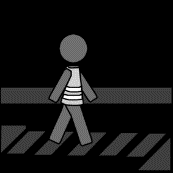 In bijlage vinden jullie nog informatie over de “helm op, fluo top” actie die tussen de herfstvakantie en de krokusvakantie plaats vond op de school.  De actie zit er weer op. We blikken terug op een periode waarin zowel de leerlingen als jullie, ouders, mee willen werken aan een veilige omgeving.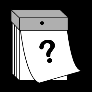 Volgende dinsdag, 23 maart, houden wij een pedagogische studiedag.  Voor personeel zal deze dag online en in kleine groepjes doorgaan.  De leerlingen hebben deze dag vrijaf.Van maandag 5 april tot zondag 18 april is het paasvakantie.Bieke VerhoevenJuffen en meesters BKLO de Brem.